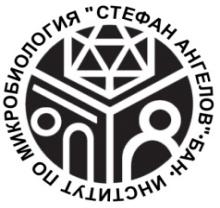  Б Ъ Л Г А Р С К А   А К А Д Е М И Я   Н А   Н А У К И Т Е     ИНСТИТУТ  ПО  МИКРОБИОЛОГИЯ   “Стефан   Ангелов”        	    1113 София, ул. “Акад. Георги Бончев”, бл. 26тел: (02) 979 31 57, факс: (02) 870 01 09,  e-mail: micb@microbio.bas.bg_____________________________________________________________________________ДОДИРЕКТОРА НА ИМикБ - БАНСОФИЯД О К Л А Дот _________________________________________________ръковидител на департамент ____________________________________________________________________________________ (трите имена) е ____________________ (длъжност) в _________________ (департамент на ИМикБ). Завършил е висше образование в _______________________, специалност _______________, през _____ г. със среден успех от обучението _________________ и е защитил дипломна работа на тема __________________________________________________ с _______________._________________________________ е представил проект на дисертационен труд с работно заглавие __________________________________________, и библиография.	На ______________ г. бе проведено събрание/разширено събрание на семинара ______________, на което _______________________________________________ представи разработената част от проекта си за дисертация. Бе проведено обсъждане, в резултат на което събранието на семинара предлага на Научния съвет да вземе решение за зачисляване на __________________________________ в докторантура на самостоятелна подготовка по докторска програма _____________________________________, професионално направление ____________________________________________ за доразработване на дисертация с работно заглавие ………………………………….. в секция _________________________, за срок от 3 години, считано от ________________ г., да определи за негов научен ръководител________________________________________ и да утвърди представения индивидуален план.Научен ръководител:									/______________________/Р-Л ДЕПАРТАМЕНТ:									/______________________/